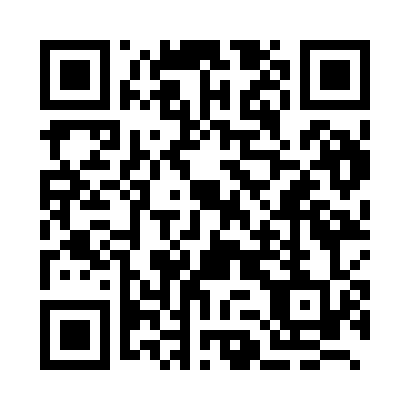 Prayer times for Zoeke, NetherlandsMon 1 Jul 2024 - Wed 31 Jul 2024High Latitude Method: Angle Based RulePrayer Calculation Method: Muslim World LeagueAsar Calculation Method: HanafiPrayer times provided by https://www.salahtimes.comDateDayFajrSunriseDhuhrAsrMaghribIsha1Mon3:045:161:377:159:5812:022Tue3:055:161:377:159:5712:023Wed3:055:171:377:159:5712:024Thu3:055:181:377:149:5612:015Fri3:065:191:377:149:5612:016Sat3:065:201:387:149:5512:017Sun3:075:211:387:149:5412:018Mon3:075:221:387:139:5412:019Tue3:085:231:387:139:5312:0010Wed3:085:241:387:139:5212:0011Thu3:095:251:387:129:5112:0012Fri3:095:261:387:129:5012:0013Sat3:105:271:397:119:4911:5914Sun3:105:281:397:119:4811:5915Mon3:115:301:397:109:4711:5816Tue3:115:311:397:109:4611:5817Wed3:125:321:397:099:4511:5718Thu3:135:331:397:099:4411:5719Fri3:135:351:397:089:4311:5720Sat3:145:361:397:079:4211:5621Sun3:145:381:397:079:4011:5522Mon3:155:391:397:069:3911:5523Tue3:155:401:397:059:3711:5424Wed3:165:421:397:049:3611:5425Thu3:175:431:397:039:3511:5326Fri3:175:451:397:039:3311:5227Sat3:185:461:397:029:3211:5228Sun3:185:481:397:019:3011:5129Mon3:195:491:397:009:2811:5030Tue3:205:511:396:599:2711:5031Wed3:205:521:396:589:2511:49